Kultur | Lokales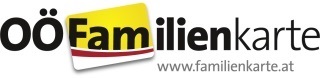 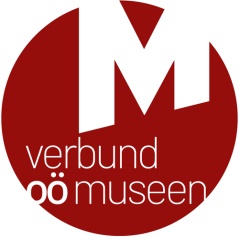 Leonding, August 2019Spannendes erleben und Neues entdecken in Oberösterreichs Museen mit der OÖ Familienkarte!
Ein Museumswochenende zum Mitmachen, Forschen & Entdecken für die ganze Familie vom 30. August bis 1. September 2019.Zum Ferienfinale laden 28 Museen aus allen Regionen Oberösterreichs Familien mit Kindern zum Museumsbesuch ein. Vom 30. August bis 1. September 2019 bieten diese Museen besondere Vorteile mit der OÖ Familienkarte – dabei gilt: freier  Eintritt für Kinder, ermäßigter Eintritt für Erwachsene und ganz spezielle Aktivangebote in jedem teilnehmenden Museum: Kochen & Kosten, Schmieden & Werken, Rätseln & Quizzen, Basteln & Malen, Morsen & Programmieren und vieles mehr lassen kleine und große Besucher in die Welt der Museen eintauchen! Familien sind eingeladen, dieses Wochenende zu nutzen, um ein regionales Museum zu besuchen oder eines, das den Interessen der Kinder besonders entgegenkommt. Selbstverständlich können auch mehrere Museen besucht werden - die Museen haben ein fantastisches Programm vorbereitet! Das Museumswochenende ist eine gemeinsame Aktion des Verbundes Oberösterreichischer Museen und der OÖ Familienkarte.Großes Museumswochenende zum Ferienfinale!Insgesamt beteiligen sich 28 Museen aus allen Regionen Oberösterreichs am Museumswochenende der OÖ Familienkarte und in jedem einzelnen Haus stehen – bei freiem Eintritt für Kinder und ermäßigtem Eintritt für Begleitpersonen – abwechslungsreiche Aktivangebote am Programm: Ob die jungen Besucherinnen und Besucher bei den Family Days  im Ars Electronica Center das völlig neu gestaltete Museum in Linz erkunden oder die Pferdeeisenbahn Matura in Kerschbaum absolvieren, ob sie im Stadtmuseum Leonding beim Workshop „Mit vielen Gesichtern“ eigene Kunstwerke gestalten oder an kreativen Workshops in der voestalpine Stahlwelt teilnehmen – bei allen Angeboten ist Spaß, Spannung und Abenteuer garantiert. 
Manche Museen lassen altes Handwerk aufleben: Beim traditionellen Nagelschmiedsonntag in Losenstein versuchen sich Kinder im Nagelschmieden und im Mühlsteinmuseum Steinbrecherhaus in Perg oder im Freilichtmuseum Ledermühle in St. Oswald bei Freistadt kann nach alten Techniken Mehl gemahlen werden. Das Miniaturmuseum mini agrimundus in Waldburg lädt Kinder ein, sich im Seilbinden, Butterrühren oder im Spinnen von Wolle zu versuchen und das Hinterglasmuseum in Sandl bietet mit einem Hinterglasmal-Workshop die Möglichkeit zum Kennenlernen und Ausprobieren dieses traditionellen Handwerks, das 2012 in die Liste des Immateriellen Kulturerbes der UNESCO aufgenommen wurde. Um Arbeit und Spiele anno dazumal dreht sich alles im Aignerhaus in St. Georgen im Attergau und wenn es im Linzer Schlossmuseum  heißt „Komm spiel mit!“, sind Kinder eingeladen, sich bei Familienführungen und Kreativstationen auf eine Zeitreise zu Spielen vergangener Tage zu begeben. Auch für Kids, die gerne ihr Wissen unter Beweis stellen und ihren Spürsinn schärfen, sind die richtigen Angebote dabei: So laden die Welser Stadtmuseen zur Rätsel-Rallye durch die Ausstellungen „Römerzeit“ und „Kaiser Maximilian I.“, im Archivmuseum Timelkam können Kinder sich beim Museumsquiz eine Belohnung verdienen und das Riesenmuseum in Lengau lädt zum Museumsforschertag mit Schlaumeierquiz. Also, welches Museum darf es sein?Umfassende Informationen zu allen AngebotenDas Museumswochenende ist eine gemeinsame Aktion des Verbundes Oberösterreichischer Museen und der OÖ Familienkarte. Kompakte Informationen zu allen Angeboten sind auf der Website der  OÖ Familienkarte zusammengefasst: www.familienkarte.at/de/familienkarte/ooefamilienkarte/highlights.html. Da einzelne Programmpunkte eine Anmeldung erfordern bzw. manche Angebote nicht an allen drei Tagen stattfinden, ist es wichtig, sich im Vorfeld auf www.ooemuseen.at über die Details und Beginnzeiten der einzelnen Veranstaltungen zu informieren. Filtermöglichkeiten (z. B. nach Bezirk) helfen beim Auffinden von Ferienprogrammen in der nächsten Umgebung.  Wir wünschen allen Familien viel Spaß und  Freude beim Erleben und Entdecken der oberösterreichischen Museen im Rahmen des Museumswochenendes!________________________________________________________________________________Für Fragen und bei Bildwünschen stehen wir Ihnen jederzeit gerne zur Verfügung. Rückfragehinweis:Verbund Oberösterreichischer MuseenDr. Klaus Landa | Mag.a Elisabeth KreuzwieserWelser Straße 20, 4060 LeondingTel.: +43 (0)732/68 26 16E-Mail: landa@ooemuseen.at | kreuzwieser@ooemuseen.at www.ooemuseen.at | www.ooegeschichte.at | facebook.com/ooemuseen  